   OSNOVNA ŠKOLA VUGROVEC-KAŠINA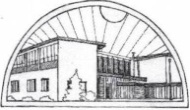 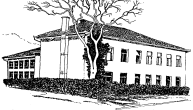 10362 KAŠINA, Ivana Mažuranića 43, p.p.1,  01/2055-035,  01/2056-837, MB: 3324281,                                      E-mail:  ured@os-vugrovec-kasiina.skole.hrKašina, 2. ožujka 2016.IZVJEŠĆE O PROVEDENOM SAVJETOVANJU O NACRTU PRIJEDLOGAETIČKOG KODEKSA NOSITELJA ODGOJNO-OBRAZOVNE DJELATNOSTIKUĆNOG REDA ŠKOLEI.Do zaključenja savjetovanja, 1. ožujka 2016., na Nacrt prijedloga Etičkog kodeksa nositelja odgojno-obrazovne djelantosti nije zaprimljen niti jedan prijedlog, te će Školskom odboru biti upućen Prijedlog Etičkog kodeksa nositelja odgojno-obrazovne djelatnosti u tekstu kao što je objavljeno na web stranici škole www.os-vugrovec-kasina.skole.hrII.Do zaključenja savjetovanja, 1. ožujka 2016., na Nacrt prijedloga Kućnog reda škole nije zaprimljen niti jedan prijedlog, te će Školskom odboru biti upućen Prijedlog Kućnog reda škole u tekstu kao što je objavljeno na web stranici škole www.os-vugrovec-kasina.skole.hrRavnateljVladimir Vuger, prof.